Schneider Electric zum 12. Mal unter den 100 nachhaltigsten Unternehmen der WeltCorporate Knights prämiert den Tech-Konzern mit siebtem Platz auf jährlicher RanglisteRatingen, 25. Januar 2023 – Schneider Electric wurde zum zwölften Mal in Folge in die Corporate Knights (CK) Global 100 Liste der nachhaltigsten Unternehmen der Welt aufgenommen. Schon seit mehr als einem Jahrzehnt ist es das erklärte Geschäftsmodell des Tech-Konzerns, Unternehmen aus den Bereichen Gebäude, Industrie, Infrastruktur und Rechenzentren nachhaltiges und klimafreundliches Wirtschaften zu ermöglichen. Die Kanadische Rating- und Forschungsagentur Corporate Knights würdigt die Leistungen des Tech-Spezialisten in den Bereichen Klima und Soziales mit dem siebten Platz in der globalen Bestenliste. Bewertungskriterien sind unter anderem umweltverträglich erwirtschafte Gewinne und nachhaltige Investitionen sowie Initiativen für Diversität und Inklusion auch im oberen Management. In die Auswahl einbezogen werden ausschließlich börsennotierte Unternehmen mit einem Umsatz von mehr als einer Milliarde US-Dollar. "Es ist wirklich enorm motivierend, mit einer so positiven Bewertung ins neue Jahr starten zu dürfen", freut sich Gwenaelle Avice-Huet, Chief Strategy & Sustainability Officer bei Schneider Electric, über die erneute Top-Platzierung im CK-Ranking. "Das zeigt auch, dass es nicht unbemerkt bleibt, wenn wir mit Beständigkeit und Engagement auf konkrete Erfolge hinarbeiten. Außerdem wird deutlich, dass wir und die anderen Unternehmen auf der Global 100-Liste einen Unterschied machen können – auf geschäftlicher Ebene sowie durch die ökologischen, sozialen und wirtschaftlichen Folgen unseres Tuns.“Ausgezeichnete NachhaltigkeitDas Engagement von Schneider Electric im Bereich Nachhaltigkeit ist in der Vergangenheit durch zahlreiche Auszeichnungen und Bestplatzierungen in renommierten Branchenrankings gewürdigt worden. Neben der Corporate Knights Auszeichnung und dem Deutschen Nachhaltigkeitspreis 2022 haben etwa die Ratingagenturen Standard & Poor's und Moody's ESG Solutions sowie die gemeinnützige Organisation Carbon Disclosure Project (CDP) Schneider Electric mit Spitzenbewertungen im Bereich Umwelt, Gesellschaft und Governance (ESG) versehen. Die ambitionierte Klimastrategie des Konzerns sowie das Engagement für die Schaffung von Transparenz beim Umweltschutz führten dazu, dass Schneider Electric Mitte 2022 als eines der ersten Unternehmen gemäß dem SBTi Corporate Net-Zero Standard validiert wurde.Weitere Informationen (in englischer Sprache) finden Sie hier: Nachhaltigkeitsberichte (Sustainability Impact Reports)Häufig gestellte Fragen zu ESG (FAQ)Liste der Auszeichnungen und AnerkennungenImpact Company Schneider ElectricNachhaltigkeit ist bei Schneider Electric fest in der Unternehmens-DNA verankert. Seit mehr als 15 Jahren leistet das Unternehmen mit innovativen Lösungen seinen Beitrag zu einer wirtschaftlich und sozial verträglichen Klimawende. Schneider Electric versteht sich in diesem Sinne als Impact Company, die ihre Kunden und Partner zu einem nachhaltig erfolgreichen Wirtschaften befähigt. Gleichzeitig geht es auch um das Eintreten für Werte: Unternehmenskultur und Ecosystem sind eng an modernen ESG-Kriterien orientiert. Schneider Electric wurde 2021 mit dem unabhängigen Deutschen Nachhaltigkeitspreis ausgezeichnet und mehrfach von Corporate Knights zu einem der nachhaltigsten Unternehmen der Welt gekürt.Über Schneider ElectricWir von Schneider Electric möchten die optimale Nutzung von Energie und Ressourcen für alle ermöglichen und damit den Weg zu Fortschritt und Nachhaltigkeit ebnen. Wir nennen das Life Is On.Wir sind Ihr digitaler Partner für Nachhaltigkeit und Effizienz.Wir fördern die digitale Transformation durch die Integration weltweit führender Prozess- und Energietechnologien, durch die Vernetzung von Produkten mit der Cloud, durch Steuerungskomponenten sowie mit Software und Services über den gesamten Lebenszyklus hinweg. So ermöglichen wir ein integriertes Management für private Wohnhäuser, Gewerbegebäude, Rechenzentren, Infrastruktur und Industrien.Die tiefe Verankerung in den weltweiten lokalen Märkten macht uns zu einem nachhaltigen globalen Unternehmen. Wir setzen uns für offene Standards und für offene partnerschaftliche Eco-Systeme ein, die sich mit unserer richtungsweisenden Aufgabe und unseren Werten Inklusion und Empowerment identifizieren. www.se.com/de Folgen Sie uns auf:    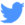 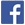 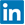 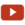 Entdecken Sie die neuesten Ansätze und Erkenntnisse zum Thema NachhaltigkeitHashtags: #SchneiderElectric #LifeIsOn #InnovationAtEveryLevel #EcoStruxure